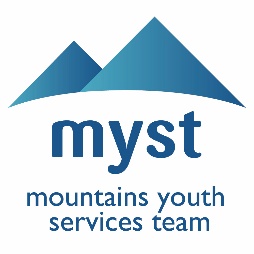 RENTAL AGREEMENTTHIS AGREEMENT is made on the _____________ day of ____________________ 2022 at _______________________________ BETWEENOWNER:				MOUNTAINS YOUTH SERVICES TEAM (MYST)				31 Waratah Street Katoomba NSW 2780ANDRENTER:				_________________________________________TERM: The term of this agreement is for 12 months, beginning on 11th November 2022PREMISES: The Owner gives the renter the right to utilise the music room at 31 Waratah Street, Katoomba NSW 2780. The music room is fully equipped with all essential music equipment.BOND: An upfront payment of $200 must be paid by the renter to the owner on signing of this agreement. An additional amount of $200 is due for payment on 11th May 2023. TERMS OF AGREEMENTRIGHT TO USE THE MUSIC ROOMThe owner agrees that the renter has the right to usage of the music room during the rental period.COPY OF AGREEMENTThe owner agrees to give the renter:A copy of this agreement before or when this agreement is signed and given by the renter to the owner or a person on the owner’s behalf,A copy of the agreement signed by both the owner and renter as soon as reasonably practicable.BONDThe renter agrees:To pay the bond on time,The owner agrees:To provide the renter with at least one means to pay the bond for which the renter does not incur a cost (other than bank fees or other account fees usually payable for the renter’s transactions) and that is reasonably available to the renter.Not to use the bond paid by the renter for the purpose of any amount payable by the renter other than the bondTo give a bond receipt to the renter if the bond is paid in person (other than by cheque) and to make a bond receipt available for collection by the renter or to post it to the residential premises if bond is paid by cheque, andTo keep a record of bond paid under this agreement.USE OF THE PREMISESThe renter agrees:Not to use the premises, or cause or permit the premises to be used, for any illegal purposeTo use the music room, musical equipment and toilet facilities onlyNot to use any other room or area of the premises without prior permission.Not to cause or permit a nuisanceNot to interfere, or cause or permit interference, with the reasonable peace, comfort or privacy of neighbours,Not to intentionally or negligently cause or permit any damage to the premises and/or equipmentLeave the music room as nearly as possible in the same condition, fair wear and tear excepted, as at commencement of this agreementTo leave the music room clean and tidy after each usage.Notify the owner of damage to the music room or any music equipment.Pay for all loss and damage to music room equipmentReturn to the owner all keys provided by the owner.The owner agrees:The music room is cleaned regularlyTo make sure all light fittings have working light globesTo keep the music room in a reasonable state of repair, considering the age of and the prospective life of the premises.Not to interfere with the supply of gas, electricity, water, telecommunications or other services to the music room (unless the interference is necessary to avoid danger to any person or enable maintenance or repairs to be carried out), andTo comply with all statutory obligations relating to health or safety of the premises.LOCKS AND SECURITY DEVICESThe owner agrees:To provide and maintain locks or other security devices necessary to keep the premises reasonably secureGive the renter under this agreement a copy of the key and information to open the any lock and alarm to which the renter is entitled to have access.The renter agrees:Not to make copies of any keys providedNot to provide alarm codes to any other personSMOKE ALARMSThe owner agrees to ensure that smoke alarms are installed and maintained in the premises in accordance with section 146A of the Environmental Planning and Assessment Act 1979.The owner and renter each agree not to remove or interfere with the operation of a smoke alarm installed on the premises unless they have a reasonable excuse to do so.ADDITIONAL TERMSThe renter agrees:To perform at two MYST events per yearThe owner agrees:Return bond money of $200 per event performedReturn bond money within 7 days of the renters performance at an eventENDING AGREEMENTThis agreement may be ended by the owner or renter by giving written notice of termination. The notice may be given at any time up until the end of the fixed term. The owner and/or renter must give at least fourteen days notice.The owner may end this agreement by providing 14 days written notice for any breaches of the terms of this agreement.GOVERNING LEGISLATIONThis agreement is created by and under the legislation of New South Wales. THE OWNER AND RENTER ENTER INTO THIS AGREEMENT AND AGREE TO ALL ITS TERMSSIGNED BY OWNER_____________________________________________	________________Jodie Rollason CEO MYST						DateSIGNED BY THE RENTER_______________________________________________	________________										Date